Автономная некоммерческая профессиональная образовательная организация«УРАЛЬСКИЙ ПРОМЫШЛЕННО-ЭКОНОМИЧЕСКИЙ ТЕХНИКУМ»Комплект контрольно-оценочных средств по разделу МДК.01.03.02 «Электроснабжение отрасли»МДК 01.03  «Электрическое и электромеханическое оборудование отрасли» Программы подготовки специалистов среднего звена по специальности13.02.11 «Техническая эксплуатация и обслуживание электрического и электромеханического оборудования» (базовой подготовки)2016Организация-разработчик: АН ПОО «Уральский промышленно-экономический техникум»Разработчик: Данилова Е.В.,  преподаватель по МДК 01.03.02  «Электроснабжение отрасли» АН ПОО «Уральский промышленно-экономический техникум»Техническая экспертиза комплекта контрольно-оценочных средствМДК 01.03.02  «Электроснабжение отрасли»Эксперт: Методист АН ПОО «Уральский промышленно-экономический техникум»____________________Т.Ю. Иванова1. ПОЯСНИТЕЛЬНАЯ ЗАПИСКАНастоящий комплект оценочных средств предназначен для суммирующей оценки по разделу МДК 01.03. Электрическое и электромеханическое оборудование отрасли, Электроснабжение отрасли в рамках специальности СПО «Техническая эксплуатация и обслуживание электрического и электромеханического оборудования» Уровень подготовки  базовый для проведения аттестации.Контрольно-оценочное средство разработано на основе требований:ФГОС СПО по специальности СПО «Техническая эксплуатация и обслуживание электрического и электромеханического оборудования» Уровень подготовки  базовый, Рабочей программы по МДК 01.03. Электрическое и электромеханическое оборудование отрасли1. НазначениеКОС устанавливаются требования к содержанию и оформлению вариантов теста.Тест входит в состав комплекса оценочных средств  и предназначается для текущего контроля и оценки знаний, и умений аттестуемых,  по программе ПМ 01 Организация технического обслуживания и ремонта электрического и электромеханического оборудования  МДК 01.03 Электрическое и электромеханическое оборудование отрасли2. Контингент аттестуемых _студенты групп третьего курса 3. Форма и условия аттестации: в письменном виде на бланках после изучения раздела 2, тем 1.1 – 1.2  .4. Время тестирования:45 минут5. Перечень объектов контроля и оценки6. План теста (соотношение задач/вопросов с содержанием учебного материала в контексте характера действий аттестуемых)7. Структура тестаI часть  IIчастьIII частьЭталон правильных ответов8. Оценка решения тестовых задач, выполнения тестаЗа правильный ответ на вопросы или верное решение задачи выставляется положительная оценкаI часть – 1 балл;IIчасть- 2балла ;III часть -3 балла.Максимальноке количество баллов – 34Критерии оценки9. Трудоемкость выполнения теста10. Перечень используемых нормативных документовОсновная профессиональная образовательная программа по специальности 13.02.11 образовательного учреждения  АН ПОО «УРАЛЬСКИЙ ПРОМЫШЛЕННО-ЭКОНОМИЧЕСКИЙ ТЕХНИКУМ»Рабочая программа профессионального модуля ПМ 1. МДК 01.0311. Рекомендуемая литература для разработки теста и подготовке обучающихся к тестированиюУчебная литература:основная1. Сибикин Ю. Д. Электроснабжение промышленных и гражданских зданий. - М.: Изд. центр «Академия», 2006 – 368с 2. Шеховцов В. П.   Расчёт и проектирование схем электроснабжения. – М. Форум: Инфра-М, 2005.-214 с дополнительная1.Конюхова Е. А.    Электроснабжение объектов. – М.: Изд. «Мастерство»; Высшая Школа, 2001. – 320 с.2. Москаленко В. П. Справочник эл монтёра. – М.: Изд. Центр «Академия», 2003-288с3. Щербаков Е. Ф. и др. Электроснабжение и электропотребление на предприятиях: учебное пособие .- М. ФОРУМ, 2010.- 496 с.4. Кужеков С.Л., Гончаров С. В. Практическое пособие по эл сетям и электрооборудованию. – Ростов н/Дону: Феникс, 2009. – 492 с.5. Шеховцов В. П.Справочное пособие по эл  оборудованию. – М.: Форум: Инфра-М.2006. – 136 с.6. Липкин Б. Ю     Электрооборудование промышленных предприятий и установок. – М.: Высш. Школа, 1990. – 366 с.7. Рожкова Л.Д. «Электрооборудование эл. станций и подстанций», учебник   для СПО.- М, изд. центр   «Академия», 2006.-448 с8. Релейная защита. Учебное пособие для техникумов, Изд. 5-е, перераб. и доп.М., «Энергия », 2003г, 680 сКомплект контрольно-оценочных средств разработан на основе Федерального государственного образовательного стандарта среднего профессионального образования по специальности «Техническая эксплуатация и обслуживание электрического и электромеханического оборудования»  (базовой подготовки)  программы МДК 01.03.02  «Электроснабжение отрасли» Комплект контрольно-оценочных средств разработан на основе Федерального государственного образовательного стандарта среднего профессионального образования по специальности «Техническая эксплуатация и обслуживание электрического и электромеханического оборудования»  (базовой подготовки)  программы МДК 01.03.02  «Электроснабжение отрасли» Одобрена цикловой комиссией электроэнергетикиПредседатель комиссии______________Н.А. ШуроваПротокол № 1от 25 августа 2016г.УТВЕРЖДАЮЗаместитель директора поучебной  работе АН ПОО «Уральский промышленно-экономический техникум»________________ Н.Б. Чмель«29» августа 2016 г.Наименование объектов контроля и оценкиУровень усвоенияЛитера категории действияКоличество учебных задачЗ.1.Схемы электроснабжения3В2З.2.Электрооборудование подстанций3В2З.3.Качество эл.энергии3В2З.4.Способы компенсации реактивной мощности3В2 У.1. Расчет электрических нагрузок3П3У.2.выбор сечения кабелей3П2У.3.Выбор компенсирующих устройств3П2Итого:Итого:Итого:17Количество задач/вопросов по типу тестовой формыКоличество задач/вопросов по типу тестовой формыКоличество задач/вопросов по типу тестовой формыКоличество задач/вопросов по типу тестовой формыКоличество задач/вопросов по типу тестовой формыВОУСКРОРаздел 1Системы электроснабжения объектов421Раздел 2
Внутреннее электроснабжение объектов433Итого8153Вопрос 1Выберите из списка электрический  аппарат , который служит для защиты изоляции электрооборудования подстанций от атмосферных перенапряженийВарианты ответов:РазрядникРеакторПредохранительразъединительВопрос 2 Выберите функцию, которую осуществляют измерительные трансформаторыВарианты ответов:ограничивают токи короткого замыканияснижают значения тока и напряжениясоздают видимый разрыв цепиВопрос 3Расшифруйте марку силового кабеля АСБ 3*95Варианты ответов:а) трехжильный кабель со свинцовой оболочкой с медными жилами, площадью сечения 95 мм2б) двухжильный кабель со свинцовой оболочкой с медными жилами, площадью сечения 95 мм2в) трехжильный кабель со свинцовой оболочкой с алюминиевыми жилами, площадью сечения 95 мм2Вопрос 4Определите, к какой категории электроприемников относятся ПУЭ согласно: «Электроприемники, нарушение электроснабжения которых, может быть опасным для жизни людей, привести к повреждению оборудования, массовому браку продукции или работе особо важных элементов государственного хозяйства».Варианты ответов:а) второй категории	б) третьей категории	в) первой категорииВопрос 5Назовите тип схемы электроснабжения 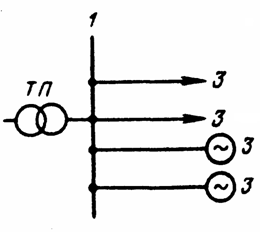 Варианты ответов:а) радиальная одноступенчатая схема питанияб) магистральная одноступенчатая схема питанияв) радиальная двухступенчатая схема питанияВопрос 1Определите какой из приведенных элементов не является выключателем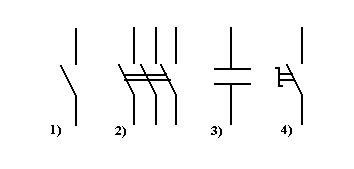 Варианты ответов:а) первыйб) третийв) второйВопрос 2Выберите формулу, которая соответствует формуле падения напряжения в кабельной линии           1) V% = ((UНОМ – UC)/ UНОМ)*100	2) V% = (UНОМ – UC)*100	3) V% = ((UC – UНОМ)/ UНОМ)*100Варианты ответов:А) 2Б)  3В) 1Вопрос 3Определите какой из графиков активных и реактивных нагрузок является суточным для металлургической промышленности.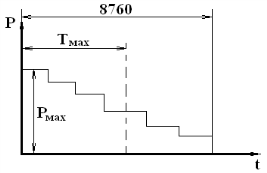         1                                              2                                   	3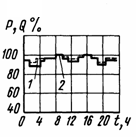 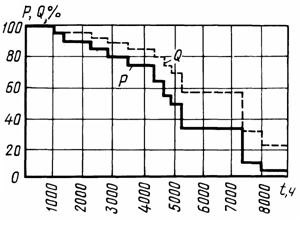 Варианты ответов:А) 2Б)1В)3 Вопрос 4Сколько трансформаторов необходимо выбрать для обеспечения надежности электроснабжения подстанции, которая имеет потребителей первой и второй категорий.Варианты ответов:А) достаточно одного трансформатораБ) необходимо два трансформатораВ) необходимо два трансформатора и дополнительный резервированный источникВопрос 5Дайте расшифровку условного обозначения КРУН-110/6ОтветВопрос 6Рассчитайте номинальную мощность сварочной установки, если известно:S= 40кВА, ПВ= 40%, cos φ=0.7Ответ:Вопрос 7Поясните назначение установки конденсаторных батарей на  цеховых трансформаторных подстанцийОтвет:Вопрос 1Соотнесите названия частей камеры КСО с их обозначениями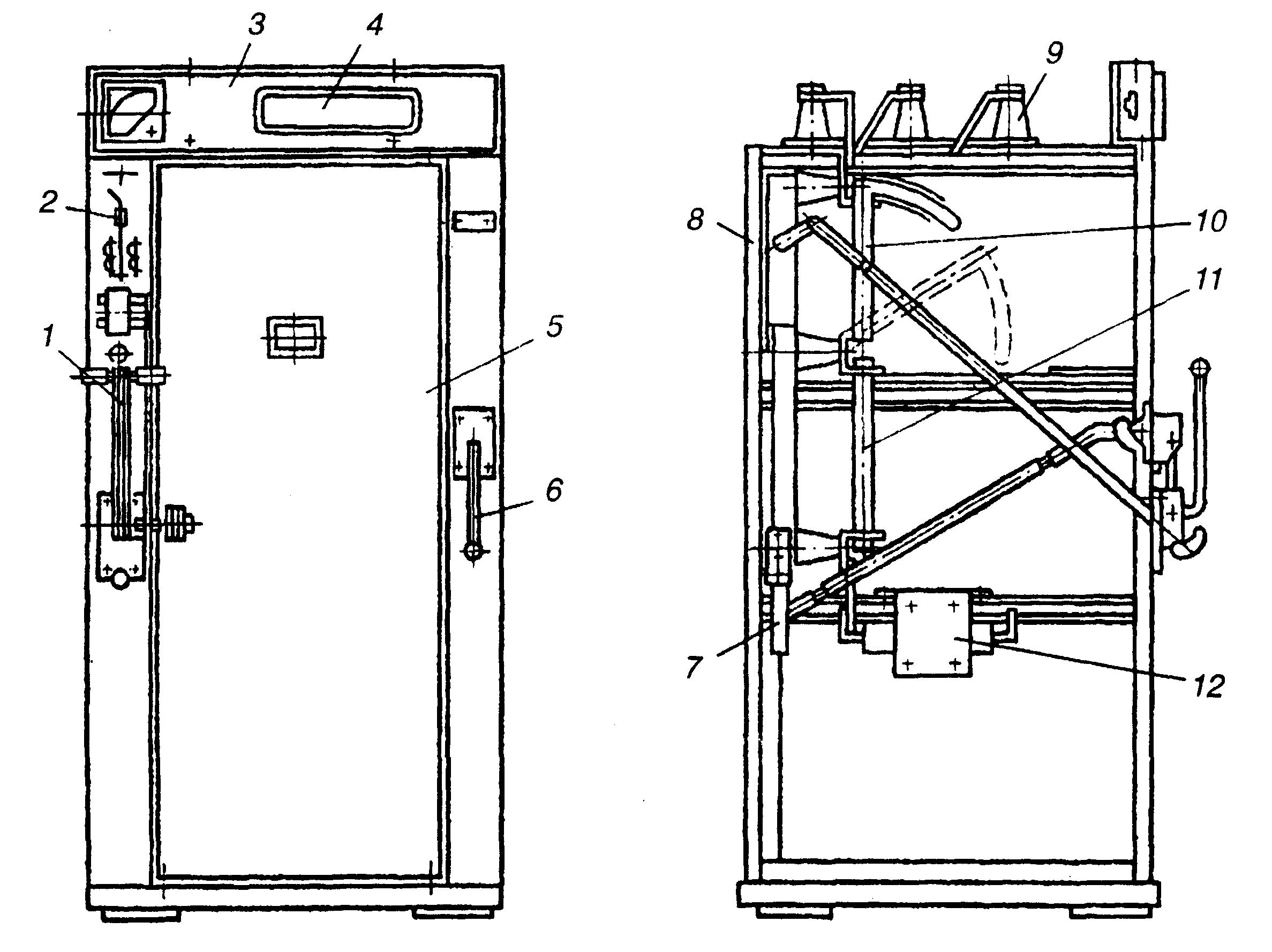 Варианты ответаприводы выключателя нагрузки и заземляющего разъединителя;мнемосхема; кожух; надпись назначения камеры; дверь;заземляющий разъединитель; каркас; изолятор; выключатель нагрузки; предохранитель;  трансформатор тока.Вопрос 2Перечислите основные элементы подстанции Вопрос 3Определите какой из видов компенсаций реактивной мощности осуществляется с помощью статических конденсаторовВарианты ответаА) групповаяБ) индивидуальнаяВ) централизованная Вопрос 4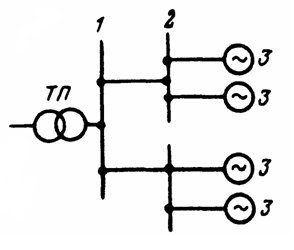 Назовите тип схемы электроснабжения, приведенной на рисункеВопрос 5. ЗадачаОпределите коэффициент загрузки трансформатора ТМ400/10, установленного на двухтрансформаторной подстанции, в нормальном и аварийном режиме, еслиSΣр  =365 кВ*А.ВопросОтвет1 часть11223В4В5а2 часть1Б2В3Б4Б5Комплектное распределительное устройство для наружной установки на напряжение 110/6 кВ6Sн=S√ПВ*cos φ=40*√0.4*0.7=17.7 кВ*А7Для компенсации реактивной мощности3 часть11.2.3.4.5.6.7.8.9.102Трансформатор, РУ ВН,РУ НН3а4Двухступенчатая радиальная5Кз.т.=SΣр/Sн.т.=365/400=0,9Число балловПроцент выполнения работы Оценка по пятибалльной шкале24-2670%327-3080%431-3490%5Трудоемкость выполнения/решения, мин (час)Количество задач/вопросов по типу тестовой формыКоличество задач/вопросов по типу тестовой формыКоличество задач/вопросов по типу тестовой формыКоличество задач/вопросов по типу тестовой формыКоличество задач/вопросов по типу тестовой формыТрудоемкость выполнения/решения, мин (час)ВОУСКРОТрудоемкость выполнения/решения, мин (час)9155Одной (го) задачи/вопроса11023Всего задания, мин10101015Всего задания, мин